FUNDAÇÃO DE ENSINO E PESQUISA DO SUL DE MINAS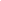 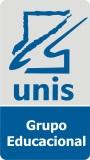 International Relations DirectorateAvenida Alzira Barra Gazzola, 650 - Bairro Aeroporto - CEP 37031-099 - Varginha / MG - Brazil
Telephone + 55 35 3219 5084 - E-mail paschoal@unis.edu.br - internacional.unis.edu.br
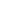 INTERNATIONAL ACADEMIC MOBILITY PROGRAM REGISTRATION FORM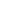 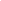 ACADEMIC YEAR / semester: _2021/2_							              PHOTOGRAPHNAME OF THE PROGRAM: _International Module - Abroad at Home	               1. Personal dataFull name: ________________________________________________________________________________________Gender: _________________________________          Date of birth: ________________________________________ Region and country of birth: ________________________________________________________________________Passport or identity document: ______________________________________________________________________Telephone-WhatsApp (with country code): ___________________________________________________________E-mail: ____________________________________________________________________________________________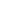 2. Academic DataHome institution name: _____________________________________________________________________________Telephone: ________________________________________________________________________________________ Full name of current academic course: ________________________________________________________________Name of your contact person (IR): ____________________________________________________________________Telephone:________________________________ E-mail: __________________________________________________	3. List of subjects you wish to study4. Declaration of commitmentI accept the conditions of the Virtual Academic Mobility program with Grupo Educacional UNIS (Fundação de Ensino e Pesquisa do Sul de Minas) and I commit to comply with them if selected.Full name of the student: ______________________________________________________________________Signature of the student: __________________________________________________________________________Date: ______ / _______ / __________5. Authorization I authorize the student to participate in the Virtual Academic Mobility program between the UNIS Group (Fundação de Ensino e Pesquisa do Sul de Minas) and ours Institution.Name of the person responsible for international programs: _______________________________________________Position: _________________________________________________________________Signature: _____________________________________________________________Date: ______ / _______ / __________6. Documentation included• Copy of identification document (passport or identity) ....... (   )Please send this form at PDF signed by those responsible and the documents required for:Directorate of International Relations - UNIS Group (Teaching and Research Foundation of Southern Minas)Via registration link: https://bit.ly/37ZpiqwSubject at the UNIS GroupEquivalent subject at the University of originNº. Credits / Hours1.2.3.4.5.6.7.8.